РЕШЕНИЕРассмотрев проект решения о внесении изменения в Решение Городской Думы Петропавловск-Камчатского городского округа от 27.12.2013 № 173-нд «О бюджетном процессе в Петропавловск-Камчатском городском округе», внесенный председателем Городской Думы Петропавловск-Камчатского городского округа Смирновым С.И., в соответствии со статьей 28 Устава Петропавловск-Камчатского городского округа Городская Дума Петропавловск-Камчатского городского округаРЕШИЛА:1. Принять Решение о внесении изменения в Решение Городской Думы Петропавловск-Камчатского городского округа от 27.12.2013 № 173-нд «О бюджетном процессе в Петропавловск-Камчатском городском округе».2. Направить принятое Решение Главе Петропавловск-Камчатского
городского округа для подписания и обнародования.РЕШЕНИЕот 10.10.2017 № 5-ндО внесении изменения в Решение Городской Думы Петропавловск-Камчатского городского округа от 27.12.2013 № 173-нд «О бюджетном процессе в Петропавловск-Камчатском городском округе» Принято Городской Думой Петропавловск-Камчатского городского округа(решение от 04.10.2017 № 10-р)1. В абзаце первом статьи 24 слово «администрации» заменить словом «Главы».2. Настоящее Решение вступает в силу после дня его официального опубликования, но не ранее дня вступления в силу Решения Городской Думы Петропавловск-Камчатского городского округа от 11.10.2017 № 8-нд «О внесении изменений в Устав Петропавловск-Камчатского городского округа».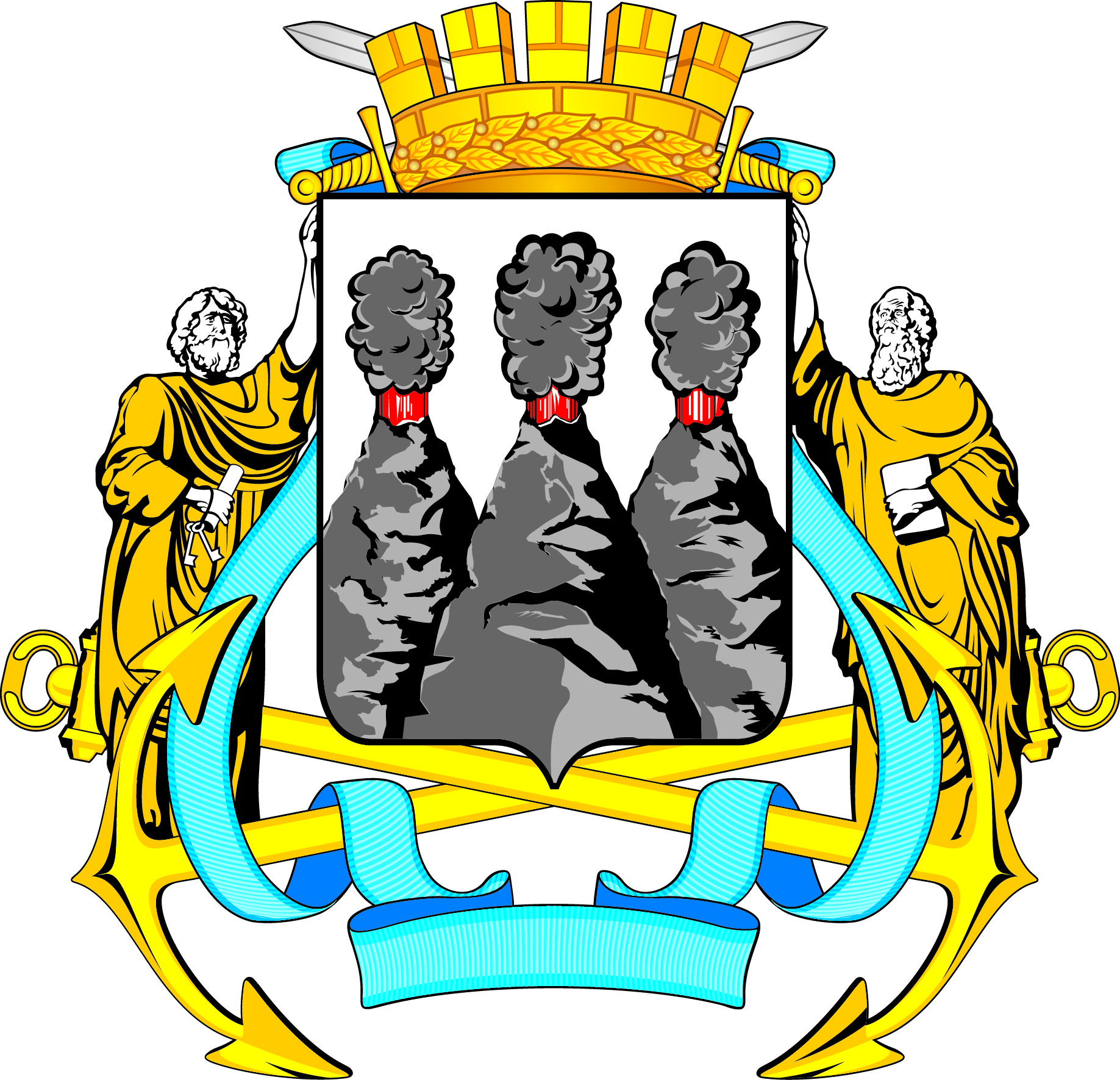 ГОРОДСКАЯ ДУМАПЕТРОПАВЛОВСК-КАМЧАТСКОГО ГОРОДСКОГО ОКРУГАот 04.10.2017 № 10-р1-я сессияг.Петропавловск-КамчатскийО принятии решения о внесении изменения в Решение Городской Думы Петропавловск-Камчатского городского округа от 27.12.2013 № 173-нд «О бюджетном процессе в Петропавловск-Камчатском городском округе» Председатель Городской Думы Петропавловск-Камчатского городского округа Г.В. МонаховаГОРОДСКАЯ ДУМАПЕТРОПАВЛОВСК-КАМЧАТСКОГО ГОРОДСКОГО ОКРУГАГлаваПетропавловск-Камчатского городского округаВ.Ю. Иваненко